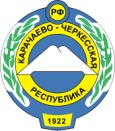 РОССИЙСКАЯ ФЕДЕРАЦИЯКАРАЧАЕВО-ЧЕРКЕССКАЯ РЕСПУБЛИКА МАЛОКАРАЧАЕВСКИЙ МУНИЦИПАЛЬНЫЙ РАЙОНАДМИНИСТРАЦИЯ ЭЛЬКУШСКОГО  СЕЛЬСКОГО ПОСЕЛЕНИЯ                  	РАСПОРЯЖЕНИЕ02.07.2021                                  с. Элькуш                                        № 10О проведении проверки    В соответствии со ст. 269.2 Бюджетного кодекса Российской Федерации, статьей 99 Федерального закона от 05.04.2013 №44-ФЗ «О контрактной системе в сфере закупок товаров, работ, услуг для обеспечения государственных и муниципальных нужд», Постановления администрации Элькушского сельского поселения от 17.11.2020 №07 «Об утверждении Порядка осуществления внутреннего муниципального финансового контроля администрации Элькушского сельского поселения»,  распоряжения администрации Элькушского сельского поселения от 18.12.2020 №28 «Организация закупок товаров, работ, услуг для обеспечения нужд Элькушского сельского поселения»  1. Провести проверку внутреннего финансового контроля администрации Элькушского сельского поселения по вопросу: «Организация закупок товаров, работ, услуг для обеспечения нужд Элькушского сельского поселения»:1.1. Срок проведения контрольного мероприятия:  с 05.07.2021 года по 09.07.2021 года в течении 5 рабочих дней; 1.2. Проверяемый период:  10.01.2021 по 30.06.2021 год;1.3. Метод контрольных действий: сплошной;1.4. Состав контрольной группы: глава администрации Элькушского сельского поселения – А.М.Кечеруков,  председатель Совета Элькушского сельского поселения – Ф.В.Джатдоева, Депутат Совета Элькушского сельского поселения  З.А.Саркитова.2. Уведомить бухгалтерию администрации Элькушского сельского поселения о проведении проверки согласно Плану контрольных мероприятий внутреннего муниципального финансового контроля администрации Элькушского сельского поселения на 2021 год.3. Контроль за выполнением настоящего распоряжения оставляю за собой.  4. Настоящее распоряжение вступает в силу с момента его подписания.Глава администрацииЭлькушского сельского поселения                                             А.М.Кечеруков